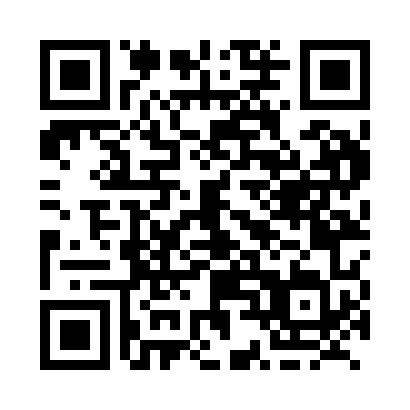 Prayer times for Bowsman, Manitoba, CanadaWed 1 May 2024 - Fri 31 May 2024High Latitude Method: Angle Based RulePrayer Calculation Method: Islamic Society of North AmericaAsar Calculation Method: HanafiPrayer times provided by https://www.salahtimes.comDateDayFajrSunriseDhuhrAsrMaghribIsha1Wed4:136:131:426:509:1211:132Thu4:096:111:426:519:1311:163Fri4:066:091:426:529:1511:194Sat4:036:071:426:539:1711:215Sun4:006:061:416:549:1811:246Mon3:576:041:416:559:2011:277Tue3:546:021:416:569:2211:308Wed3:516:001:416:579:2311:329Thu3:505:581:416:589:2511:3310Fri3:495:571:416:599:2611:3411Sat3:485:551:417:009:2811:3512Sun3:485:531:417:019:3011:3613Mon3:475:521:417:029:3111:3614Tue3:465:501:417:039:3311:3715Wed3:455:491:417:049:3411:3816Thu3:445:471:417:059:3611:3917Fri3:445:461:417:069:3711:4018Sat3:435:441:417:079:3911:4019Sun3:425:431:417:079:4011:4120Mon3:425:421:417:089:4211:4221Tue3:415:401:417:099:4311:4322Wed3:415:391:427:109:4511:4323Thu3:405:381:427:119:4611:4424Fri3:395:371:427:129:4711:4525Sat3:395:361:427:129:4911:4526Sun3:385:351:427:139:5011:4627Mon3:385:331:427:149:5111:4728Tue3:375:321:427:159:5311:4829Wed3:375:321:427:159:5411:4830Thu3:375:311:437:169:5511:4931Fri3:365:301:437:179:5611:49